ГОСУДАРСТВЕННОЕ БЮДЖЕТНОЕ ОБЩЕОБРАЗОВАТЕЛЬНОЕ УЧРЕЖДЕНИЕ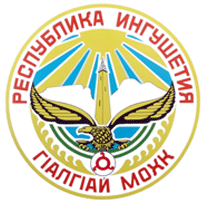 «СРЕДНЯЯ ОБЩЕОБРАЗОВАТЕЛЬНАЯ ШКОЛА №7 С.П.ПСЕДАХ»___________________________________________________________________ВЫПИСКА ИЗ ПРИКАЗА №63/2На основании письма Министерства просвещения Российской Федерации от 01.11.2021г. № ТВ-1913/02 «О направлении методических рекомендаций», приказа Министерства образования Республики Ингушетия от 24.12.2021г. № 1085-п «О создании и функционировании в общеобразовательных организациях, расположенных в сельской местности и малых городах, центров образования естественно-научной и технологической направленностей в Республике Ингушетия в 2022 году» и в целях организации оперативного управления Центром «Точка роста» на базе ГБОУ «СОШ №7 с.п.Пседах»ПРИКАЗЫВАЮ:Назначить куратором Центра образования естественно-научной и технологической направленности «Точка роста» (далее Центр «Точка роста»), ответственным за функционирование и развитие Центра «Точка роста» на базе ГБОУ «СОШ № 7 с.п.Пседах», заместителя директора по ВР Бехоеву З.А.:Куратору Центра «Точка роста» Бехоевой З.А.:Обеспечить выполнение перечня индикаторов и показателей реализации мероприятий по созданию и функционированию Центра «Точка роста» в ГБОУ «СОШ № 7 с.п.Пседах» в 2022-2023 учебном году;Организовать функционирование Центра «Точка роста» в соответствие с Положением о деятельности Центра «Точка роста» (отдельный документ);Исполнять должностные обязанности куратора Центра «Точка роста» (отдельный документ);Отражать деятельность Центр «Точка роста» на сайте ГБОУ «СОШ № 7 с.п.Пседах».Контроль  за исполнением приказа оставляю за собойДиректор СОШ№7                                      /А. Б. Коттоева/ГОСУДАРСТВЕННОЕ БЮДЖЕТНОЕ ОБЩЕОБРАЗОВАТЕЛЬНОЕ УЧРЕЖДЕНИЕ«СРЕДНЯЯ ОБЩЕОБРАЗОВАТЕЛЬНАЯ ШКОЛА №7 С.П.ПСЕДАХ»___________________________________________________________________ВЫПИСКА ИЗ ПРИКАЗА №63/1В соответствии с распоряжением Министерства просвещения РФ от 12.01.2021г. № Р-6 «Об утверждении методических рекомендаций по созданию и функционированию в общеобразовательных организациях, расположенных в сельской местности и малых городах, центров образования естественно-научной и технологической направленностей , на основании письма образования и науки от 21.01.2019г. ИЗУ-160 в рамках реализации мероприятий национального проекта «Образование» по направлению «Современная школа».ПРИКАЗЫВАЮСоздать на базе ГБОУ «СОШ №7 с.п.Пседах» Центр образования естественно-научной и технологической направленностей «Точка роста» (далее - Центр).Назначить руководителем Центра директора школы Коттоеву А.Б.Утвердить Положение о деятельности Центра образования естественно-научной и технологической направленностей «Точка роста» на базе ГБОУ «СОШ № 7 с.п.Пседах» (Приложение №1).Утвердить «Дорожную карту» по созданию и функционированию Центра в ГБОУ «СОШ № 7 с.п.Пседах» (Приложение №2).Утвердить Медиаплан по информационному сопровождению создания и функционирования Центра (Приложение №3).Утвердить Порядок решения в 2022г. вопросов материально-технического и имущественного характера Центра образования естественно-научной и технологической направленностей «Точка роста» (Приложение №4).Контроль за исполнением настоящего приказа оставляю за собой.Директор СОШ№7                                       /А. Б. Коттоева/от 02.09.2022г.«О назначении куратора, ответственного за функционирование и развитие Центра образования естественно-научной направленности «Точка роста»от 02.09.2022г.«О создании и функционировании Центра образования естественно-научной и технологической направленностей «Точка роста» в ГБОУ «СОШ №7 с.п.Пседах»